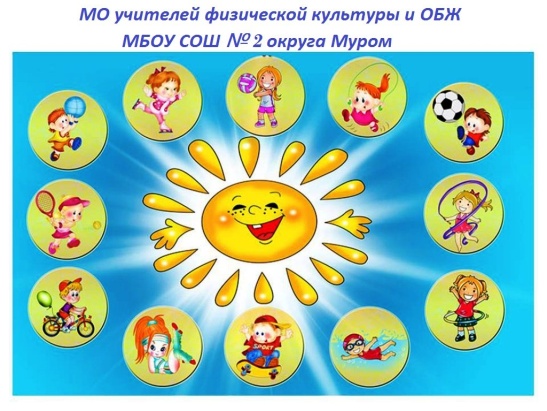 ПЛАН
правядзення  мерапрыемстваў, прысвечаных тыдню “Спорта і здароўя”МерапрыемстваКласАдказныя02.09-07.09.Афармленне інфармацыйнага стэнда па прафілактыцы ЗЛЖ1-11Педагог-арганізатар, СППС02.09-07.09.Выпуск інфармацыйных буклетаў «Шкодныя звычкі – нашы ворагі»5-11СППС02.09-07.09.Размяшчэнне інфармацыі на сайце ўстановы адукцаыіАсіпчук Т.В.02.09-07.09.Акцыя валанцёраў у рамках рэалізацыі падыхода «роўны навучае роўнага» «Я жадаю быць здаровым, таму што…»8-11Педагог-арганізатар02.09-07.09.Гутарка «Вітаміны я люблю – быць здаровым я жадаю»1-4Класныя кіраўнікі03.09«Агародніны і садавіна – вітамінныя прадукты »выхаванцы дз/сВыхавацелі04.09Круглы стол па ЗЛЖ з удзелам фельдшара Мокраўскага ФАПа «Дрэнныя і добрыя звычкі».5-7Асіпчук Т.В.Пракаповіч В.П.06.09Лекторый па прафілактыцы алкагольнай і наркатычнай залежнасці «Каштоўнастныя арыенацыі здаровай і паспяховай асобы»8-11СППС07.09Удзел у раённым благачынным забегу“Бягучыя сэрцы”4-9Пракаповіч А.А.07.09Спартыўная эстафета “Фізкульт, УРА!”1-4Мартынюк А.Г.